SOLID WASTE 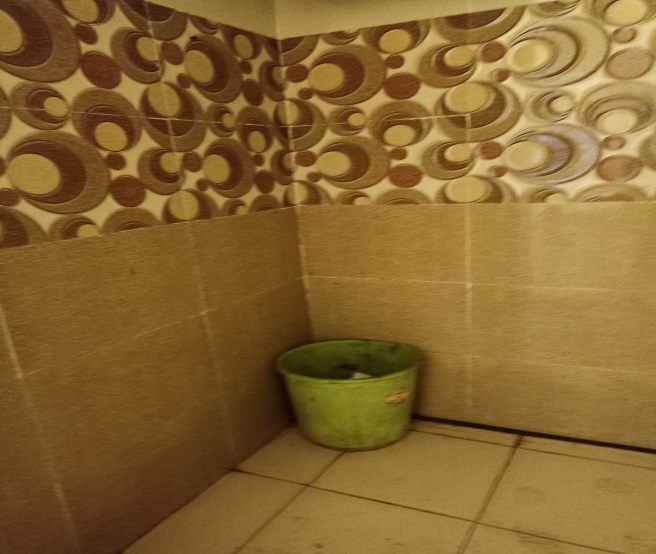 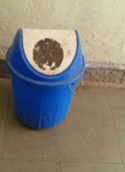 LIQUID WASTE 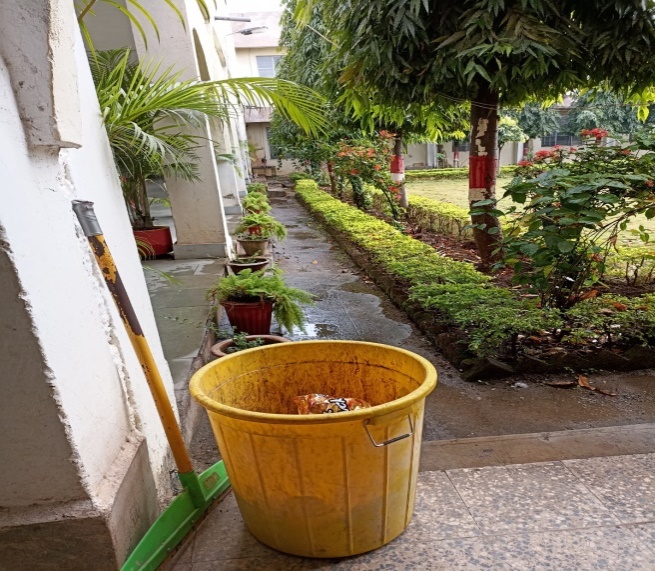 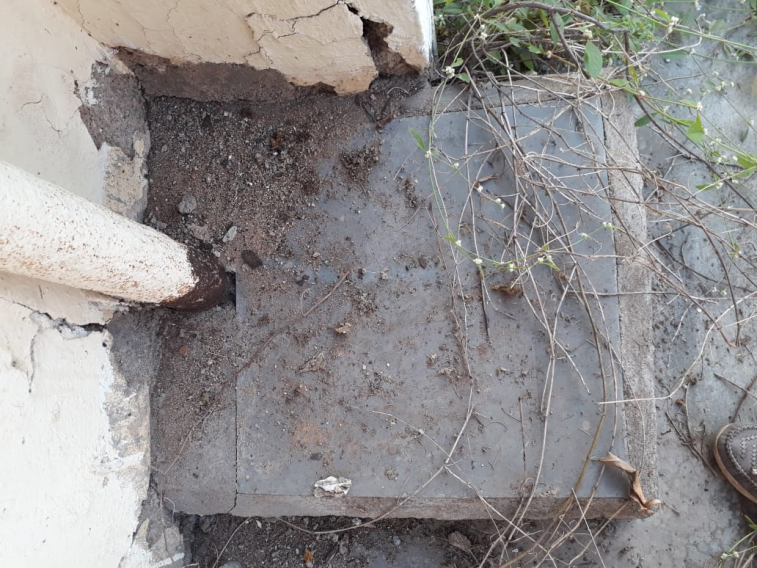 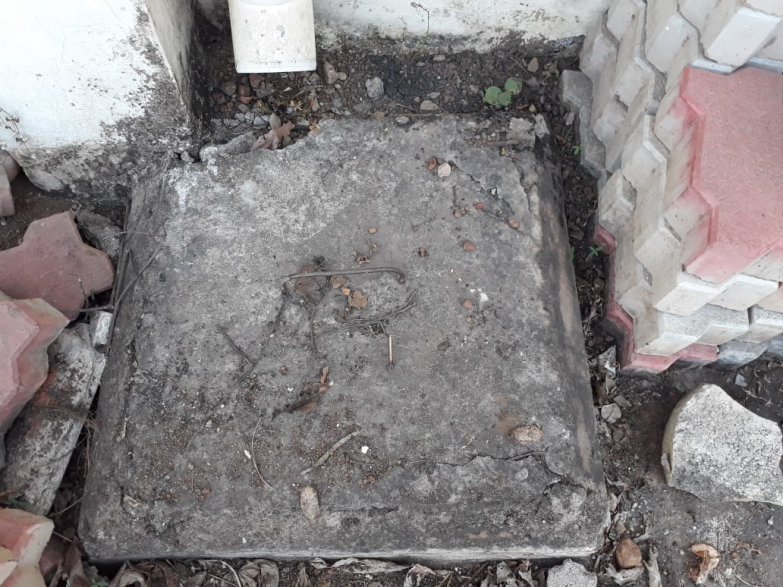 E-WASTE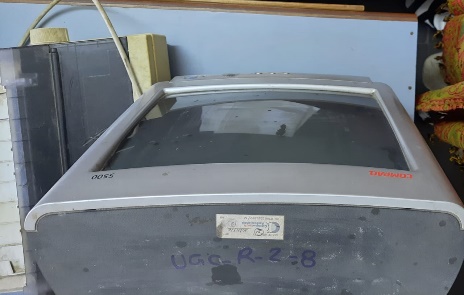 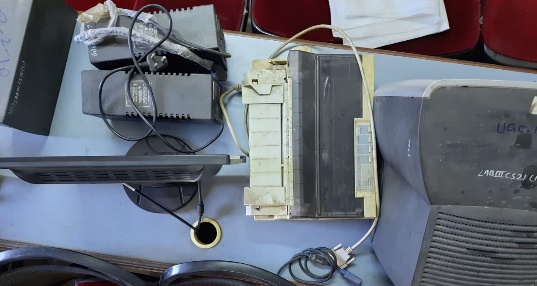 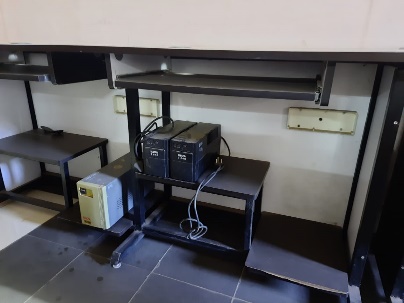 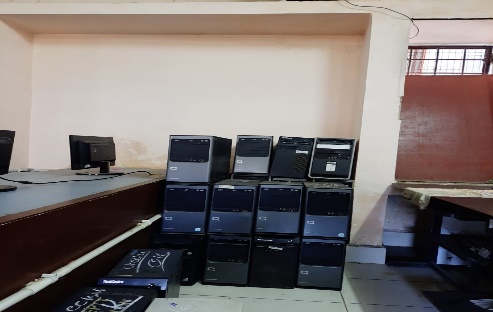 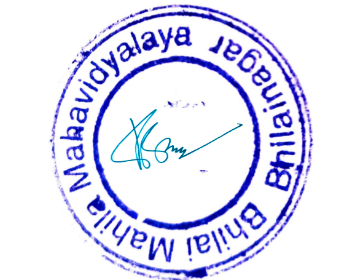 